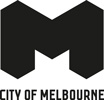 Resolutions of the Council meeting held on 30 August 2016Agenda item 5.1The Completion of the Future Melbourne 2026 PlanResolved:That Council:Notes the Future Melbourne 2026 Plan as the community’s vision and goals for the future development of the municipality and resource for the next Council.Acknowledges and thanks the Future Melbourne Ambassadors and citizens’ jury for their work, deliberations, commitment and passion in preparing the Future Melbourne 2026 Plan.Agenda item 5.2Planning Scheme Amendment C190 Arden-MacaulayResolved:That Council:Adopts Planning Scheme Amendment C190 as shown in Attachment 7 to the report to the Future Melbourne Committee of 2 August 2016 agenda item 6.3, subject to one change to the Design and Development Overlay Schedule 63 such that in Area 8 the Shiel Street frontage is changed from a Residential Interface Street to the following:Submits the adopted Amendment to the Minister, requesting that Amendment C190 be approved in conjunction with a Ministerial Amendment under section 20(4) of the Planning and Environment Act 1987 that introduces a suitable interim development contributions control over the area affected by Amendment C190.Requests that Government identify and secure open space along the Moonee Ponds Creek corridor for future recreational purposes, consistent with the Arden Macaulay Structure Plan 2012.Agenda item 5.3Melbourne International Flower and Garden Show – proposed new six year licence (2018 – 2023)Resolved:That Council: Subject to completion of the 2017 event to Council’s satisfaction and all necessary approvals from the Minister responsible for the Crown Land (Reserves) Act 1978 first being obtained, grant to Flower and Garden Show Limited a licence to use the Carlton Gardens for the running of the Melbourne International Flower and Garden Show for three years with an option to extend for a further three years.Sets the annual licence fee at $145,000 increasing by CPI each year after Year 1.Sets the annual Public Projects Contribution at $35,000; increasing by CPI each year after Year 1.Sets the bond amount to $250,000.Notes that the final terms and conditions of the licence will be agreed, and the licence entered into, under delegation.Agenda item 6.1Records of Assemblies of CouncillorsResolved:That Council notes the written records of the assemblies of Councillors as detailed in Attachment 2 of the report from management.Agenda item 6.2Library and Centres Internet and Network support services contract No 100060Resolved:That Council: Awards the contract for the provision of Library and Centres Internet and Network support services to EasyWeb Digital Pty Ltd for a term of three years commencing 01 October 2016 for an approximate annual contract sum for Libraries and Kensington Town Hall of $130,000 otherwise in accordance with the negotiated terms and conditions of contract.Approves extending the contract to City of Melbourne additional sites as they become available for an optional Annual Contract sum approximated to be a total of $40,000.Agenda item 6.3City of Melbourne Arts Infrastructure FrameworkResolved:That Council:Endorses the Melbourne Arts Infrastructure Framework (MAIF) and its recommendations.Authorises the Acting Director City Communities to make further minor editorial changes to the MAIF prior to publication.Agenda item 6.4Supported Housing Options Feasibility Study Resolved:That Council:Authorises a further $75,000 contribution to the Salvation Army to continue operating its homeless drop-in service on Bourke St until 30 November 2016 and requests management to pursue third party contributions to help fund the service into 2017.Endorses the Supported Housing Options Feasibility Study and Terms of Reference (Attachment 3 of the report from management).Notes that Councillors will be briefed on the outcomes and recommendations of the study in December 2016.Resolves that agenda item 7.2 therefore lapses.Agenda item 6.5Online gift register for CouncillorsResolved:That Council requests management establish an online gift register commencing on 1 November 2016, capturing all council-related gifts, benefits or hospitality valued at more than $150 received and kept by Councillors after 1 November 2016 and that such register:Contain the following details of all gifts (including hospitality and in-kind benefits) received and kept by each Councillor as a result of them being a Councillor:name of Councillor receiving gift/benefit/hospitalitydate gift/benefit/hospitality receiveddescription of gift/benefit/hospitalityspecific value of any donations but other estimates of the precise value of hospitality or physical gifts can appear as “>$150”reason gift/benefit/hospitality was offered (if known)name of provider of gift/benefit/hospitality Is designed as a single perpetual online gift register for all Councillors to be updated on a quarterly basis with the ordering being chronological based on the date the gift was declared.Agenda item 6.6Municipal Order for dog control in Return to Royal Park area Resolved:That Council: Make an order (Order) pursuant to section 26(2) of the Domestic Animals Act 1994 (Act) prohibiting dogs in the new section of Royal Park as identified in Attachment 2 of the report from management.Publish the Order in The Age and the Victorian Government Gazette in accordance with section 26(3) of the Act. Agenda item 6.7Proposed New Road Discontinuance and Sale Policy Resolved:That Council defer this item until the next appropriate Council meeting of November or December 2016. Agenda item 6.82015–16 Council Works Program Fourth Quarter report Resolved:That Council:Notes the 2015–16 Council Works Program fourth quarter report.Approves the proposed carry forward funding for projects totalling $26.41 million included in Attachment 7 of this report.Approves the program adjustments to the 2015–16 Council Works Program that are included in Attachment 4 of the report from management.Agenda item 6.9Procurement Policy ReviewResolved:That Council:Notes its obligations under section 186A of the Local Government Act 1989 to review its current Procurement Policy, at least once every financial year.Endorses the amended Procurement Policy with marked up changes.Agenda item 6.10Queen Victoria Market Precinct Renewal Program Reserve Quarterly Report Resolved:That Council accepts the quarterly Queen Victoria Market Renewal Program Reserve report as at 30 June 2016. Agenda item 6.11Management of Online Event Listings - Contract 3550Resolved:That Council awards the contract for the Management of Online Event Listings on the What’s On website to John Ryan trading as Sitegeist for a term of two years commencing 1 October 2016 with two options to extend the contract term by up to a further one year each, for an annual contract sum of $167,000 and otherwise in accordance with the negotiated terms and conditions of contract.Agenda item 6.12Online register of election campaign donations Resolved:That council, unless specifically advised not to do this by the State Government, agrees to offer a maximum of $10,000 to a third party which agrees to host an online register of donations which implements the resolution passed by the Future Melbourne Committee on 19 April 2016, with the following additional requirements:The register will only require a single disclosure for Leadership tickets and council tickets running under the one banner with either the Lord Mayoral candidate or the lead council candidate responsible for providing the information.Applications to host the register are open to bodies such as universities, the VEC, the MAV, the VLGA, not for profit organisations, individual bloggers and media organisations, provided they undertake not to comment on the contents of the register for a period of at least one hour after it is updated at midday on October 7, October 14, and November 11.Register hosts are required to lodge their application to host the register with Keith Williamson (Keith.williamson@melbourne.vic.gov.au) by 5pm on 20 September 2016, outlining the funding required, their credentials and the format they propose to adopt.When the register host has been selected by officers (or if no suitable host is identified), the CEO will authorise a media release to be issued announcing the outcome of the process before 5pm on Friday, 29 September.Funding will be provided 50% up front and 50% at the conclusion of the process and contact details for candidates is to be sourced by the register host from the VEC website;Where a candidate or group of candidates has not declared any donations, a distinction is to be made between those who have actively indicated nil donations as opposed to those who have not communicated with the register host.Agenda item 7.1Notice of Motion, Cr Leppert: Queen Victoria Market trader licence fee reliefResolved:That Council:Notes the amendments made by management to the Queen Victoria Market Precinct Renewal Implementation Framework (Attachment 1 of the report from management) as directed by Council at its previous meeting, and endorses the final Implementation Framework as amended.Recognises that the successful implementation of the master plan will require frequent, detailed and genuine discussions between Queen Victoria Market management and traders, and requests a full briefing to Cr Forum setting out the proposed handling of such discussions as well as the status of the Queen Victoria Market Retail Strategy.Endorses in principle the establishment of a compensation fund for the purposes of providing licence fee relief for traders whose income is demonstrably affected by the Queen Victoria Market renewal, and indicates a willingness to forego the annual return to Council from Queen Victoria Market (up to approx. $4 million per year) during the renewal in order to create such a fund.Requests management to work with the management of Queen Victoria Market to propose a suitable framework and mechanisms for a compensation fund for market traders.Agenda item 7.2Notice of Motion, Councillor Stephen Mayne: Homelessness spending in 2016-17 Resolved:This motion lapsed due to the resolution in relation to Agenda item 6.4Area 8 Shiel Street interfaceDevelopment at the frontage must not exceed a height of 3 storeys.Development above the street wall should be set back at least 2 metres for every one metre in height.